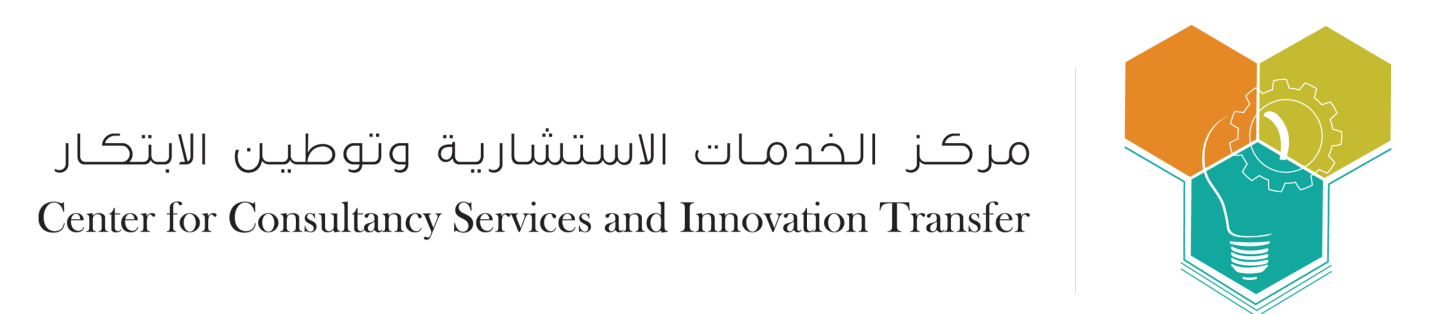 برنامج رواد الأعمالمركز الخدمات الاستشارية وتوطين الابتكارتقرير زيارةإسم الشركة الطلابية:...............................................................................................مكان الزيارة :...........................................................................................................اليوم:........................التاريخ:.........................تقرير عن الزيارة والأهداف المتحققة منها: ...........................................................................................................................................................................................................................................................................................................................................................................................................................................................................................................................................................................................................................................................................................................................مقدم الطلب:..................................................التاريخ....................التوقيع.....................إعتماد إدارة البرنامج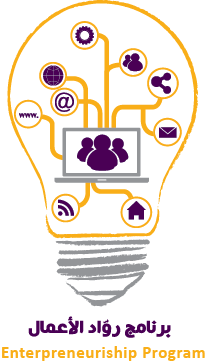 